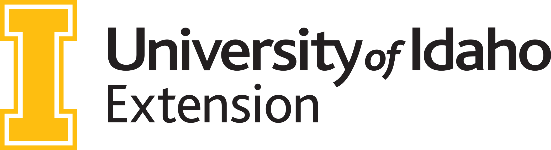 Curriculum Pilot Testing Form
Phase I: Curriculum Author TestingPilot testing of UI Extension curricula is designed to ensure thatEducational strategies are the best approaches considering curriculum goals and audience.Participants learn the information the program is designed to teach and follow through with behavioral change.The curriculum is complete and easy to use.Pilot testing occurs in two phases:Phase I: The full curriculum is used as written by the author(s) to experiment with program content and alternative teaching strategies. This phase requires a minimum of two presentations of the full curriculum, with documentation of the process. Phase II: The full curriculum is presented as written by a minimum of two different educators not previously involved in its development. This ensures that the curriculum materials are clear and can be easily followed by a skilled educator. Test educators provide written feedback for the author to consider in making curriculum revisions using the phase II Curriculum Pilot Testing Form. This form is intended for use by the author(s) of the curriculum during phase I of pilot testing.PART I. Complete before pilot testing begins1. What are the goals of the curriculum?2. What aspects of the course are you evaluating in this pilot test?3. How will you assess the strengths and weakness of the curriculum in this pilot test?PART II. Curriculum delivery reflectionCurriculum Delivery #1Date:LocationNumber of participants:1. Summary of participant evaluations2. Your assessment of curriculum strengths3. Your assessment of curriculum weaknesses4. How will you address those weaknesses?PART II. Curriculum delivery reflection continuedCurriculum Delivery #2Date:LocationNumber of participants:1. Summary of participant evaluations2. Your assessment of curriculum strengths3. Your assessment of curriculum weaknesses4. How will you address those weaknesses?